Уведомление о проведении общественного обсужденияВ соответствии со статьей 44 Федерального закона от 31 июля 2020 года № 248-ФЗ «О государственном контроле (надзоре) и муниципальном контроле в Российской Федерации», постановлением Правительства Российской Федерации от 25 июня 2021 года № 990 «Об утверждении Правил разработки и утверждения контрольными (надзорными) органами программы профилактики рисков причинения вреда (ущерба) охраняемым законом ценностям», в целях стимулирования добросовестного соблюдения обязательных требований всеми контролируемыми лицами, устранения условий, причин и факторов, способных привести к нарушениям обязательных требований и (или) причинению вреда (ущерба) охраняемым законом ценностям, создания условий для доведения обязательных требований до контролируемых лиц, повышения информированности о способах их соблюдения, отделом архитектуры, градостроительства и жилищно-коммунального хозяйства администрации Дмитровского района разработан и размещен для проведения общественных обсуждений проект Программы профилактики рисков причинения вреда (ущерба) охраняемым законом ценностям при осуществлении муниципального контроля в сфере благоустройства (надзора) на территории Дмитровского района Орловской области на 2022 год (далее – Проект Программы). Проект Программы размещен в подразделе «Публичные слушания» раздела «Официальная информация». Общественное обсуждение проекта программы проводится в период с 1 октября 2021 г. по 1 ноября 2021 г. с целью выявления и учета мнения населения, некоммерческих общественных и иных организаций и учреждений по вопросам проведения профилактических мероприятий при осуществлении муниципального контроля в сфере благоустройства (надзора).Просим, замечания и предложения по данному проекту направить в администрацию Дмитровского района на адрес электронной почты dmitr@adm.orel.ru с пометкой «Проект Программы по муниципальному жилищному контролю на 2022 год» в срок до 31.10.2021 года включительно.Поданные в период общественного обсуждения предложения рассматриваются контрольным (надзорным) органом с 1 ноября по 1 декабря 2021 года.ПРОЕКТ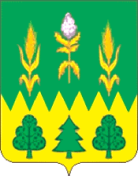 РОССИЙСКАЯ ФЕДЕРАЦИЯОРЛОВСКАЯ ОБЛАСТЬАДМИНИСТРАЦИЯ ДМИТРОВСКОГО РАЙОНАПОСТАНОВЛЕНИЕ__________________	№ ______          г. ДмитровскОб утверждении программы профилактики рисковпричинения вреда (ущерба) охраняемым закономценностям в рамках муниципального контроля в сере благоустройства Дмитровском районе  на 2022 год       В соответствии с Жилищным кодексом Российской Федерации, Федеральными законами от 06.10.2003 № 131-ФЗ «Об общих принципах организации местного самоуправления в Российской Федерации», от 31 июля 2020 г. № 248-ФЗ «О государственном контроле (надзоре) и муниципальном контроле в Российской Федерации», руководствуясь Уставом Дмитровского района,  администрация Дмитровского района постановляет:           1. Утвердить  прилагаемую Программу  профилактики рисков причинения вреда (ущерба) охраняемым законом ценностям в рамках муниципального контроля в сфере благоустройства в городском поселении Дмитровск  Дмитровского района  на 2022 год.          2. Настоящее Постановление разместить на официальном сайте администрации Дмитровского района.             3. Контроль за исполнением настоящего постановления возложить на первого заместителя главы администрации Дмитровского района    Котова С.С.Глава  района 				                                                 С. А. КозинПрограмма профилактики рисков причинения вреда (ущерба) охраняемым законом ценностям в сфере муниципального контроля в сфере благоустройства на территории  городского поселения Дмитровск Дмитровского района  Орловской области на 2022 годРаздел 1. Общие положения Программа профилактики рисков причинения вреда (ущерба) устанавливает порядок проведения профилактических мероприятий, направленных на предупреждение нарушений обязательных требований и (или) причинения вреда (ущерба) охраняемым законом ценностям, соблюдение которых оценивается при осуществлении муниципального контроля в сфере благоустройства на территории городского поселения Дмитровск Дмитровского района Орловской области. Раздел 2. Аналитическая часть Программы 2.1. Вид осуществляемого муниципального контроля.Муниципальный контроль в сфере благоустройства на территории поселения Дмитровск Дмитровского района Орловской области осуществляется отделом архитектуры, градостроительства и жилищно-коммунального хозяйства администрации Дмитровского района Орловской области (далее – Отдел).2.2. Обзор по виду муниципального контроля.Муниципальный контроль в сфере благоустройства - это деятельность органа местного самоуправления, уполномоченного на организацию и проведение на территории городского поселения Дмитровск Дмитровского района Орловской области проверок соблюдения юридическими лицами, индивидуальными предпринимателями и гражданами обязательных требований, установленных   федеральными законами и законами субъектов Российской Федерации, а также муниципальными правовыми актами в области благоустройства.2.3. Муниципальный контроль осуществляется посредством:- организации и проведения проверок выполнения юридическими лицами, индивидуальными предпринимателями и гражданами обязательных требований в области жилищных отношений;- принятия предусмотренных законодательством Российской Федерации мер по пресечению и (или) устранению выявленных нарушений, а также систематического наблюдения за исполнением обязательных требований;- организации и проведения мероприятий по профилактике рисков причинения вреда (ущерба) охраняемым законом ценностям;- организации и проведения мероприятий по контролю, осуществляемых без взаимодействия с юридическими лицами, индивидуальными предпринимателями.2.4. Подконтрольные субъекты:- юридические лица, индивидуальные предприниматели и граждане, осуществляющие эксплуатацию жилищного фонда.2.5. Перечень правовых актов и их отдельных частей (положений), содержащих обязательные требования, соблюдение которых оценивается при проведении Отделом мероприятий по муниципальному контролю в сфере благоустройства:- Правила благоустройства городского поселения Дмитровск Дмитровского района Орловской области.2.6. Данные о проведенных мероприятиях.В связи с запретом на проведение контрольных мероприятий, установленным ст. 26.2 Федерального закона от 26.12.2008 № 294-ФЗ «О защите прав юридических лиц и индивидуальных предпринимателей при осуществлении государственного контроля (надзора) и муниципального контроля», плановые и внеплановые проверки в отношении подконтрольных субъектов, относящихся к малому и среднему бизнесу, в 2020 году не проводились.В 2020 году в целях профилактики нарушений обязательных требований на официальном сайте Дмитровского района Орловской области в информационно-телекоммуникационной сети «Интернет» обеспечено размещение информации по обобщению практики в отношении проведения муниципального контроля в сфере благоустройства.Давались консультации в ходе личных приемов, а также посредством телефонной связи и письменных ответов на обращения. Ежегодный план проведения плановых проверок юридических лиц и индивидуальных предпринимателей на основании ст. 9 Федерального закона «О защите прав юридических лиц и индивидуальных предпринимателей при осуществлении государственного контроля (надзора) и муниципального контроля» от 26.12.2008 № 294-ФЗ в сфере муниципального  контроля в сфере благоустройства  на территории городского поселения Дмитровск Дмитровского района Орловской области на 2021 год не утверждался. В 2021 года внеплановые проверки индивидуальных предпринимателей, юридических лиц не проводились.Раздел 3. Цели и задачи Программы 3.1. Цели Программы:- стимулирование добросовестного соблюдения обязательных требований всеми контролируемыми лицами;- устранение условий, причин и факторов, способных привести к нарушениям обязательных требований и (или) причинению вреда (ущерба) охраняемым законом ценностям;- создание условий для доведения обязательных требований до контролируемых лиц, повышение информированности о способах их соблюдения.3.2. Задачи Программы:- выявление причин, факторов и условий, способствующих нарушению обязательных требований жилищного законодательства, определение способов устранения или снижения рисков их возникновения;- установление зависимости видов, форм и интенсивности профилактических мероприятий от особенностей конкретных подконтрольных субъектов, и проведение профилактических мероприятий с учетом данных факторов;- формирование единого понимания обязательных требований жилищного законодательства у всех участников контрольной деятельности;- повышение прозрачности осуществляемой Отделом контрольной деятельности;- повышение уровня правовой грамотности подконтрольных субъектов, в том числе путем обеспечения доступности информации об обязательных требованиях жилищного законодательства и необходимых мерах по их исполнению. Раздел 4. План мероприятий по профилактике нарушений Мероприятия Программы представляют собой комплекс мер, направленных на достижение целей и решение основных задач Программы. Перечень мероприятий Программы на 2022 год, сроки (периодичность) их проведения и ответственные структурные подразделения приведены в Плане мероприятий по профилактике нарушений правил благоустройства на 2022 год (приложение). Раздел 5. Показатели результативности и эффективности Программы. Отчетные показатели Программы за 2020 год:- контрольные мероприятия в отношении подконтрольных субъектов в 2020 году не проводились.Раздел 6. Порядок управления Программой.Перечень должностных лиц отдела, ответственных за организацию и проведение профилактических мероприятий при осуществлении муниципального   контроля в сфере благоустройства  на территории Дмитровского района Орловской области Реализация Программы осуществляется путем исполнения организационных и профилактических мероприятий в соответствии с Планом мероприятий по профилактике нарушений при осуществлении муниципального  контроля в сфере благоустройства на территории городского поселения Дмитровск Дмитровского района Орловской области на 2022 год.Результаты профилактической работы отдела включаются в Доклад об осуществлении муниципального   контроля  в сфере благоустройства на территории городского поселения Дмитровск Дмитровского района Орловской области за 2022 год.Приложение к Программе профилактики рисков причинения вреда (ущерба) охраняемым законом ценностям на 2022 годПлан мероприятий по профилактике нарушений правил благоустройства на территории городского поселения Дмитровск Дмитровского района Орловской области на 2022 год №п/пДолжностные лицаФункцииКонтакты1Должностные лица отдела архитектуры, градостроительства и ЖКХ администрации Дмитровского района Орловской областиОрганизация и проведение мероприятий по реализации программы8 (48649) 2-16-97 dmitr@adm.orel.ru№п/пНаименование мероприятияСведения о мероприятииОтветственный исполнительСрок исполнения1.ИнформированиеОтдел осуществляет информирование контролируемых лиц и иных заинтересованных лиц по вопросам соблюдения обязательных требований.Информирование осуществляется посредством размещения соответствующих сведений на официальном сайте Дмитровского района Орловской области в информационно-телекоммуникационной сети «Интернет» и в иных формах.Отдел размещает и поддерживает в актуальном состоянии на своем официальном сайте в сети «Интернет»:1) тексты нормативных правовых актов, регулирующих осуществление муниципального жилищного контроля;2) руководства по соблюдению обязательных требований.3) программу профилактики рисков причинения вреда и план проведения плановых контрольных мероприятий;4) сведения о способах получения консультаций по вопросам соблюдения обязательных требований;5) доклады, содержащие результаты обобщения правоприменительной практики;6) доклады о муниципальном контроле;7) иные сведения, предусмотренные нормативными правовыми актами Российской Федерации, нормативными правовыми актами субъекта Российской Федерации, муниципальными правовыми актами.Должностные лица отдела архитектуры, градостроительства и ЖКХ администрации Дмитровского районаВ течение года2.Обобщение правоприменительной практикиДоклад о правоприменительной практике при осуществлении муниципального контроля готовится ежегодно до 1 марта года, следующего за отчетным, подлежит публичному обсуждению.Доклад о правоприменительной практике размещается на официальном сайте Дмитровского района Орловской области в информационно-телекоммуникационной сети «Интернет» до 1 апреля года, следующего за отчетным годом.Должностные лица Отдела1 раз в год3.Объявление предостереженияПри наличии у контрольного органа сведений о готовящихся или возможных нарушениях обязательных требований, а также о непосредственных нарушениях обязательных требований, если указанные сведения не соответствуют утвержденным индикаторам риска нарушения обязательных требований, контрольный орган объявляет контролируемому лицу предостережение о недопустимости нарушения обязательных требований жилищного законодательства и предлагает принять меры по обеспечению соблюдения обязательных требований. Контролируемое лицо вправе после получения предостережения о недопустимости нарушения обязательных требований подать в Отдел возражение в отношении указанного предостережения в срок не позднее 30 дней со дня получения им предостережения. Возражение в отношении предостережения рассматривается Отделом в течение 30 дней со дня его получения, контролируемому лицу направляется ответ с информацией о согласии или несогласии с возражением. В случае несогласия с возражением указываются соответствующие обоснования.Должностные лица Отдела В течение года4.КонсультированиеКонсультирование осуществляется должностными лицами Отдела по телефону, в письменной форме, на личном приеме либо в ходе проведения профилактического мероприятия, контрольного мероприятия. Время консультирования при личном обращении составляет 10 минут.Консультирование, осуществляется по следующим вопросам:- разъяснение положений нормативных правовых актов, содержащих обязательные требования, оценка соблюдения которых осуществляется в рамках муниципального контроля;- разъяснение положений нормативных правовых актов, регламентирующих порядок осуществления муниципального контроля;- компетенция уполномоченного органа;- порядок обжалования решений органов муниципального контроля, действий (бездействия) муниципальных инспекторов.В случае если в течение календарного года поступило 5 и более однотипных (по одним и тем же вопросам) обращений контролируемых лиц и их представителей по указанным вопросам, консультирование осуществляется посредствам размещения на официальном сайте Дмитровского района Орловской области в информационно-телекоммуникационной сети «Интернет» на странице Контрольно-надзорная деятельность письменного разъяснения, подписанного уполномоченным должностным лицом Отдела.Должностные лица ОтделаВ течение года5.Профилактический визитОбязательный профилактический визит проводится в отношении объектов контроля, отнесенных к категории значительного риска и в отношении контролируемых лиц, впервые приступающих к осуществлению деятельности в сфере управления и содержания жилищного фонда.О проведении обязательного профилактического визита контролируемое лицо уведомляется органом муниципального контроля не позднее, чем за 5 рабочих дней до дня его проведения в письменной форме на бумажном носителе почтовым отправлением либо в форме электронного документа, подписанного электронной подписью, в порядке, установленном частью 4 статьи 21 Федерального закона от 31.07.2020 № 248-ФЗ.Контролируемое лицо вправе отказаться от проведения обязательного профилактического визита, уведомив об этом муниципального жилищного инспектора, направившего уведомление о проведении обязательного профилактического визита в письменной форме на бумажном носителе почтовым отправлением либо в форме электронного документа, подписанного электронной подписью, не позднее, чем за 3 рабочих дня до дня его проведения.Срок проведения профилактического визита (обязательного профилактического визита) определяется муниципальным жилищным инспектором самостоятельно и не может превышать 1 рабочий день.Профилактический визит проводится жилищным инспектором в форме профилактической беседы по месту осуществления деятельности контролируемого лица либо путем использования видео-конференц-связи.В ходе профилактического визита контролируемое лицо информируется об обязательных требованиях, предъявляемых к его деятельности либо к используемым им объектам контроля, их соответствии критериям риска, основаниях и рекомендуемых способах снижения категории риска, а также о видах, содержании и об интенсивности контрольных мероприятий, проводимых в отношении контролируемого лица, исходя из отнесения к категории риска.В ходе профилактического визита жилищным инспектором может осуществляться консультирование контролируемого лица в порядке, установленном пунктом 4 настоящего Плана, а также статьей 50 Федерального закона Федерального закона от 31.07.2020 № 248-ФЗ.При профилактическом визите (обязательном профилактическом визите) контролируемым лицам не выдаются предписания об устранении нарушений обязательных требований. Разъяснения, полученные контролируемым лицом в ходе профилактического визита, носят рекомендательный характер.Должностные лица ОтделаВ течение года